OSAIKHUWUOMWAN AMANDA  19/SCI17/006 SCIENCES               BIOTECHNOLOGYMAT 104 ASSIGNMENT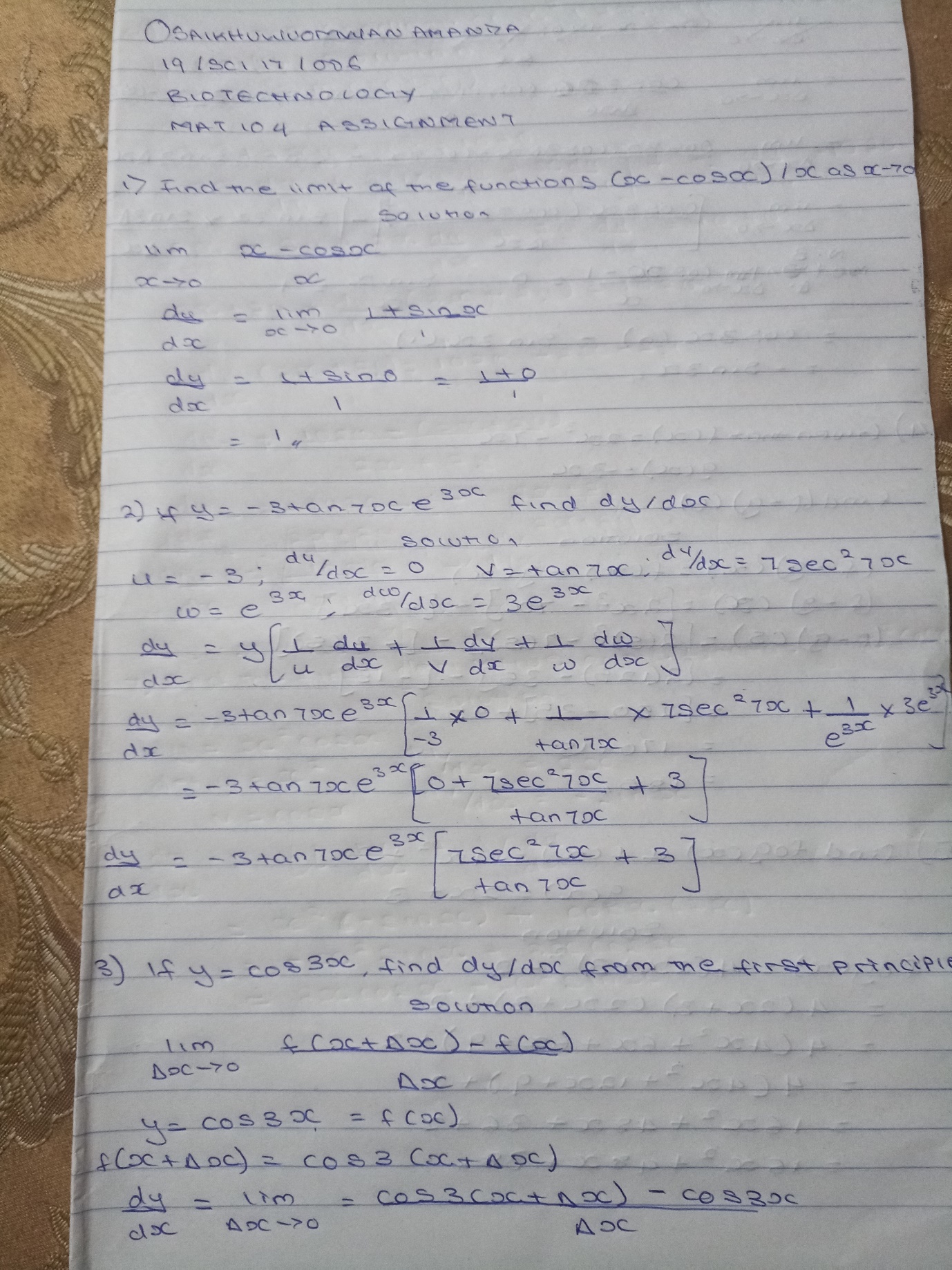 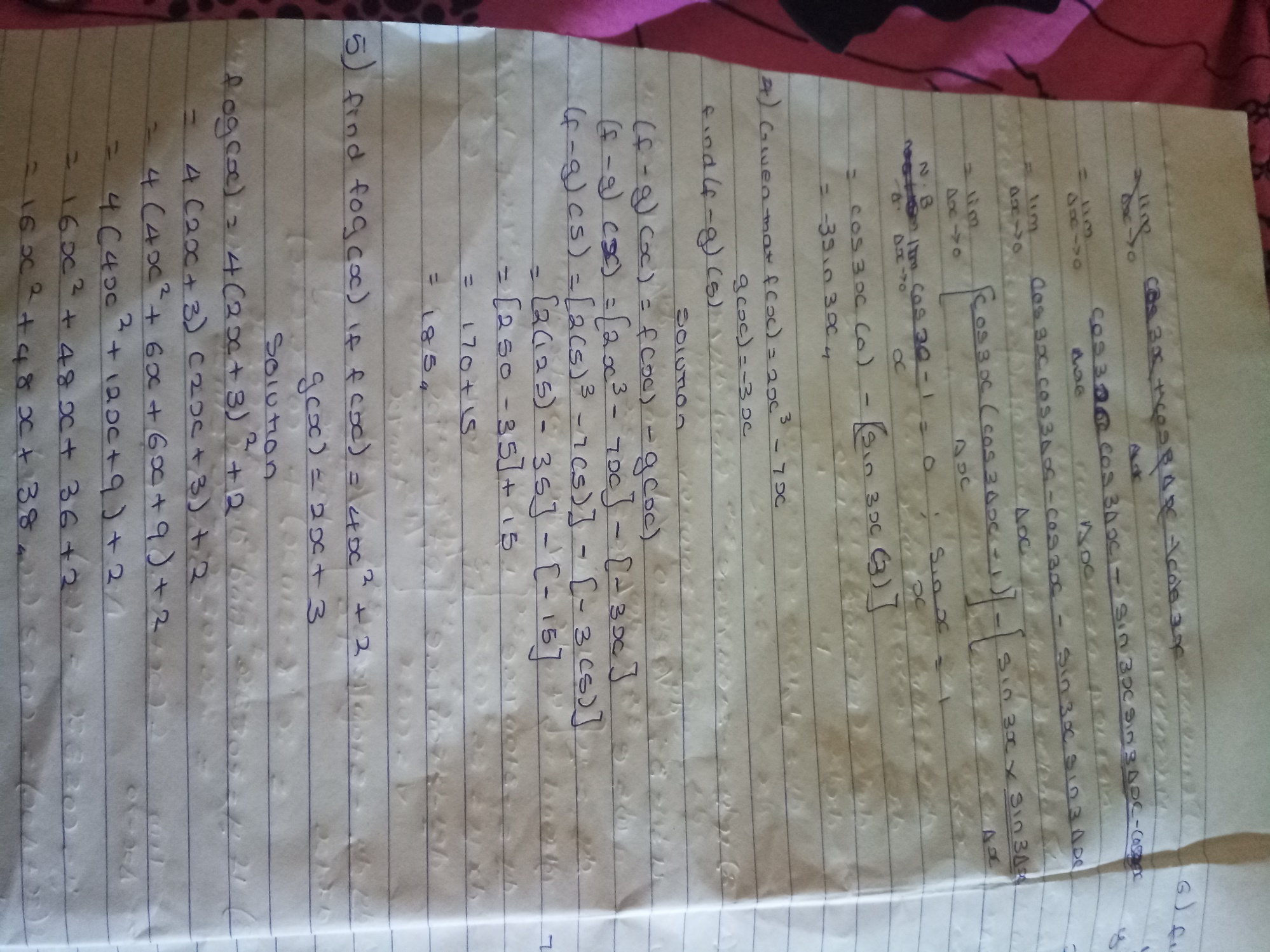 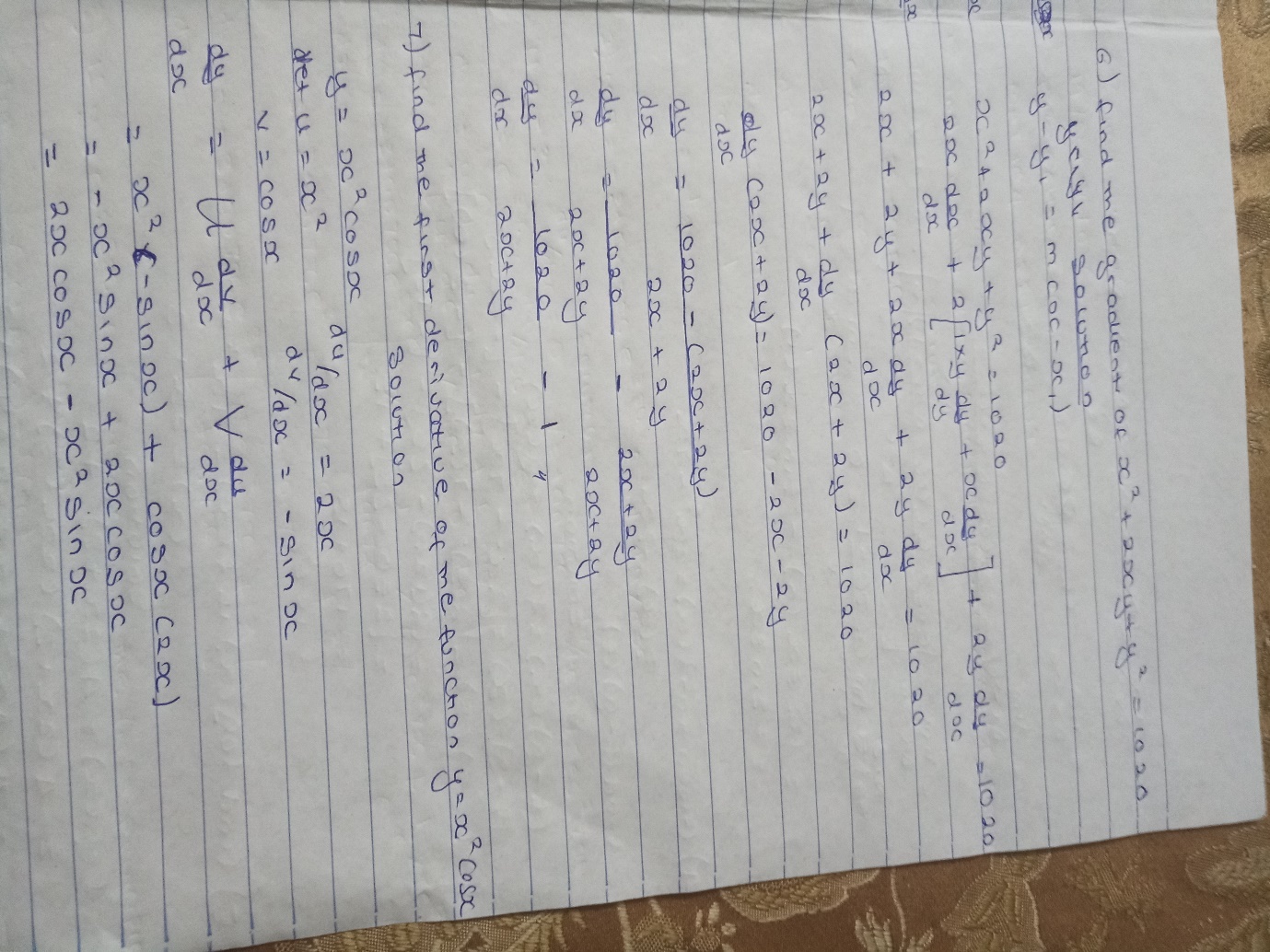 